13 НОЯБРЯ В НАШЕЙ ШКОЛЕ  ПРОШЁЛ ПРАЗДНИК ОСЕНИ «В ЛЕС ЗА ГРИБАМИ» ДЛЯ 5-7 КЛАССОВ.КАЖДЫЙ КЛАСС ГОТОВИЛ ПОДЕЛКУ,  ПРЕЗЕНТАЦИЮ И ТЕАТРАЛЬНУЮ ПОСТАНОВКУ ПРО СВОИ ГРИБ, КОТОРЫЙ ОНИ ВЫБРАЛИ.ПОД ЗВУКИ ПРИРОДЫ, МЫ С ДЕТЬМИ ОТПРАВИЛИСЬ « В ЛЕС ЗА ГРИБАМИ»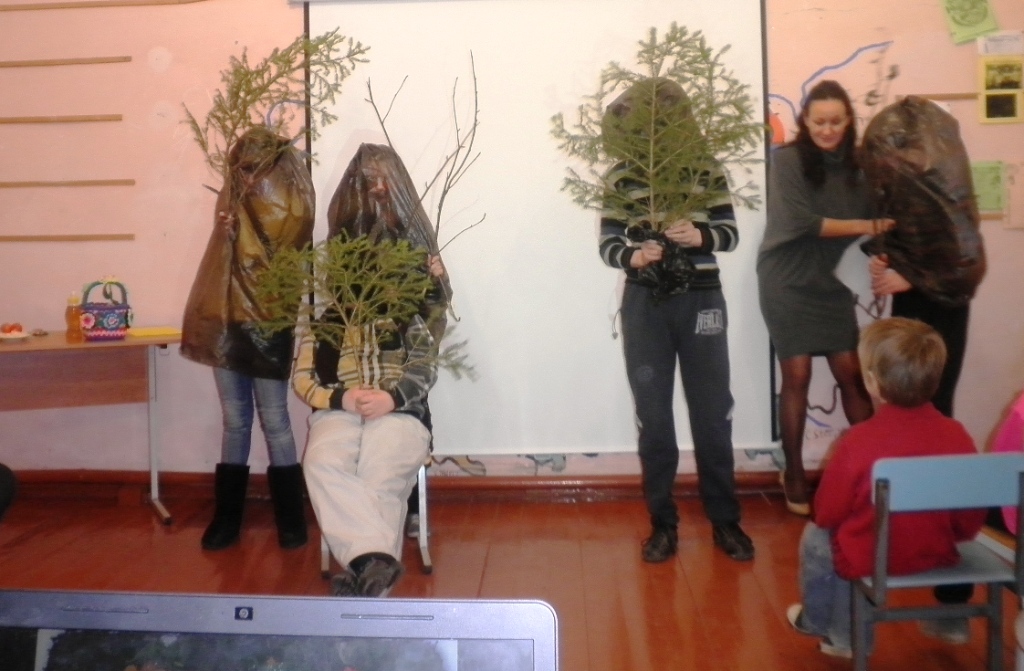               УЧЕНИКИ 7 КЛАССА ПОКАЗАЛИ НАМ ЗАМЕЧАТЕЛЬНУЮ ПОСТАНОВКУ ПРО ГРИБ СМОРЧОК 5 КЛАСС РАССКАЗАЛИ НАМ О ГРИБЕ МУХОМОРЕ.ПЯТИКЛАШКИ ПОМИМО ПОДЕЛКИ, ПРЕЗЕНТАЦИИ И ТЕАТРАЛЬНОЙ ПОСТАНОВКИ, ВСЕ ОРГАНИЗОВАННО ПРИШЛИ В КОСТЮМАХ МУХОМОРА.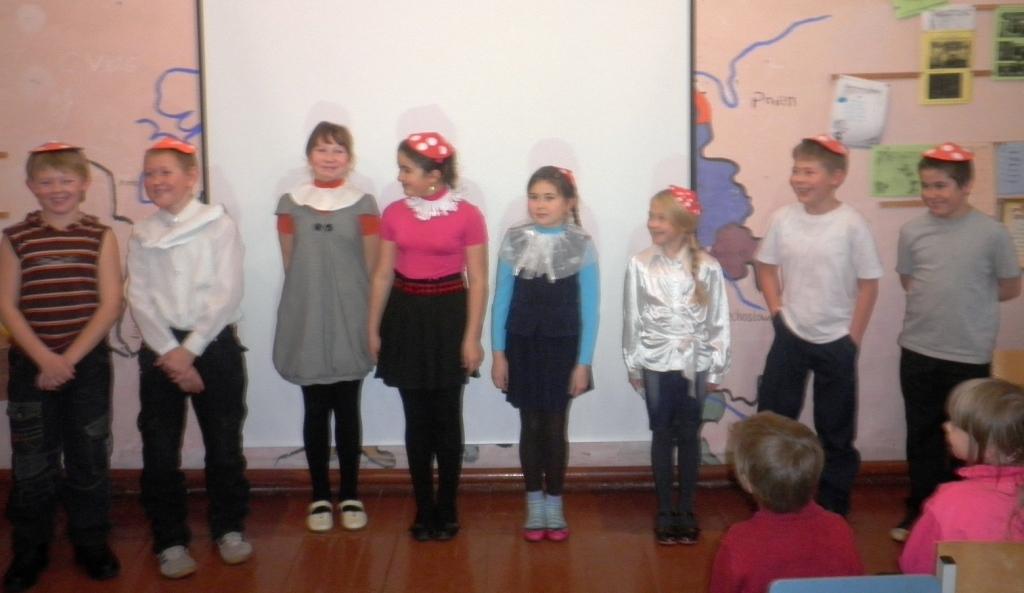                     Молодцы!У УЧЕНИКОВ 6 КЛАССА БЫЛА СДЕЛАНА ЗАМЕЧАТЕЛЬНАЯ ПОДЕЛКА ЧАЙНОГО ГРИБА. ОБ ЭТОМ ГРИБЕ  ОНИ РАССКАЗАЛИ НАМ ПРЕВОСХОДНУЮ ОДУ. 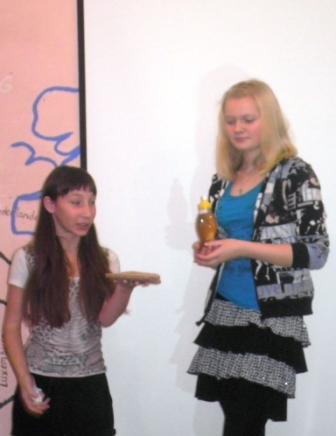 Ежегодно по традиции нашей школы учеников 8 класса посвящают  в старшеклассники. И в этом году 14 ноября состоялось мероприятие «Грибовница», где ученики 8 класса прошли все испытания, в результате чего прошли обряд посвящения и дали клятву.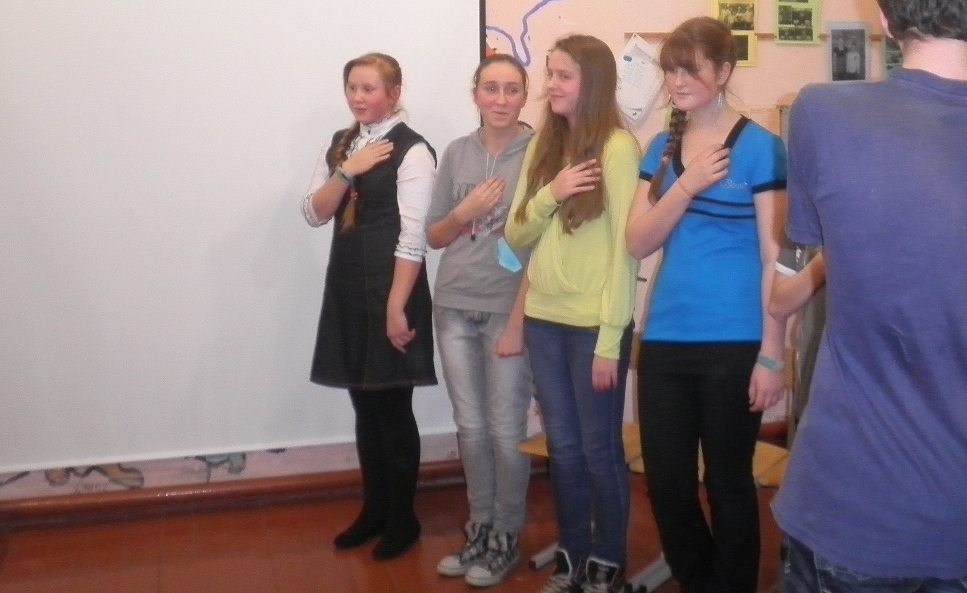 А учащиеся 9, 10 и 11 классов готовили поделки, презентации и творческие номера про грибы.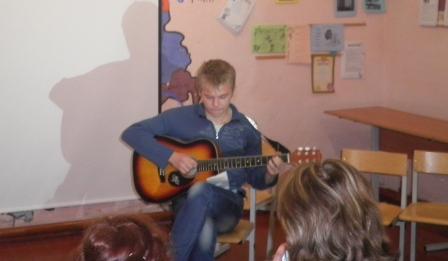 Денис Ружников исполнением  песни про лисички вызвал  бурю оваций.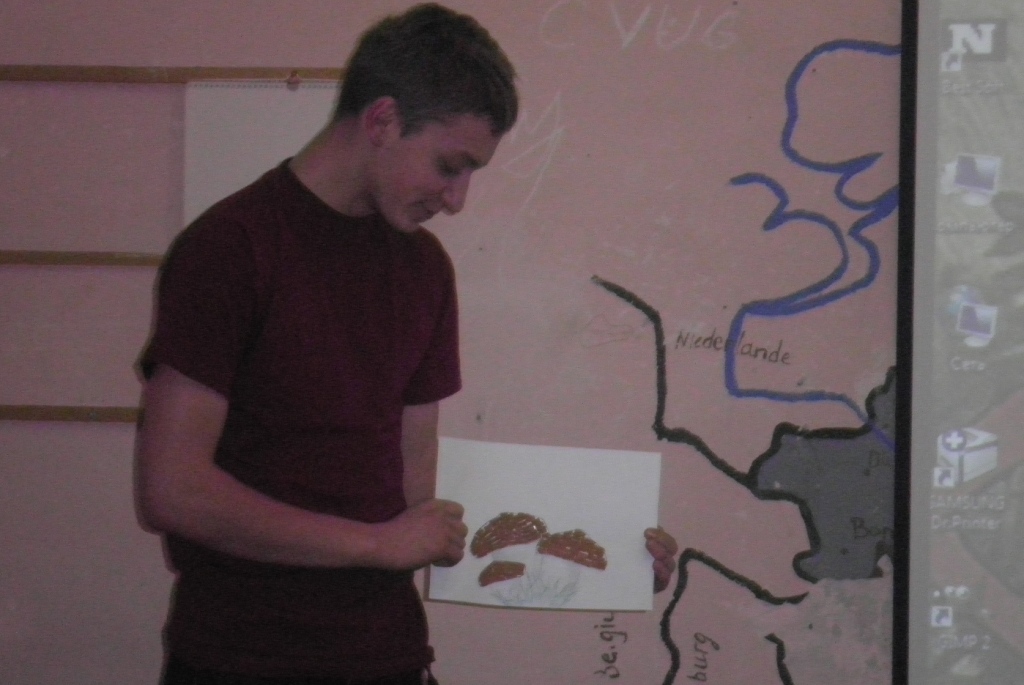 11 класс поразил нас своей поделкой про белый гриб